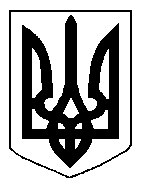 БІЛОЦЕРКІВСЬКА МІСЬКА РАДА	КИЇВСЬКОЇ ОБЛАСТІ	Р І Ш Е Н Н Я
від  31 січня  2019 року                                                                        № 3347-65-VIIПро розгляд заяви щодо припинення терміну дії договору оренди землі  фізичній особі – підприємцю Рейнту Олексію АнатолійовичуРозглянувши звернення постійної комісії з питань земельних відносин та земельного кадастру, планування території, будівництва, архітектури, охорони пам’яток, історичного середовища та благоустрою до міського голови від 20 грудня 2018 року №585/2-17, протокол постійної комісії з питань  земельних відносин та земельного кадастру, планування території, будівництва, архітектури, охорони пам’яток, історичного середовища та благоустрою від 20 грудня 2018 року №157, заяву фізичної особи – підприємця Рейнта Олексія  Анатолійовича від 16 жовтня 2018 року №5085, відповідно до ст. ст. 12, п. а) ч. 1  ст. 141  Земельного кодексу України, ст. 31 Закону України «Про оренду землі», п.34 ч.1 ст. 26 Закону України «Про місцеве самоврядування в Україні», міська рада вирішила:1.Відмовити в припиненні договору оренди землі з фізичною особою – підприємцем Рейнтом Олексієм Анатолійовичем під розміщення виробничої бази за адресою: вулиця Івана Кожедуба (бувша вулиця Петра Запорожця), 359, площею 0,1285 га з кадастровим номером:  3210300000:08:010:0034,  який укладений 20 липня 2010 року №163 на  підставі підпункту 1.24. пункту 1 рішення міської ради від 18 березня 2010 року №1323-61-V «Про передачу земельних ділянок в оренду» та зареєстрований в Управлінні Держкомзему у місті Біла Церква Київської області від 28 березня 2011 року за №321030004000148.2.Управлінню самоврядного контролю Білоцерківської міської ради вжити заходів (в тому числі провести судово-претензійну роботу) щодо стягнення заборгованості по сплаті орендної плати та земельного податку (за період до 12.10.2018 року ) з фізичної особи – підприємця Рейнта  Олексія Анатолійовича. 3. Управлінню самоврядного контролю Білоцерківської міської ради зобов’язати Нестерука Володимира Вікторовича - власника об’єкту нерухомого майна (нежитлової будівлі літера «1Г»), що розташоване  за адресою: вулиця Івана Кожедуба, 359  укласти договір оренди землі.4. Контроль за виконанням цього рішення покласти на постійну комісію з питань  земельних відносин та земельного кадастру, планування території, будівництва, архітектури, охорони пам’яток, історичного середовища та благоустрою.Міський голова                                          	                                                     Г. Дикий